ХАНКАЙСКИЕ ЗОРИ 2019ГОДПАНЯЕВА А.А.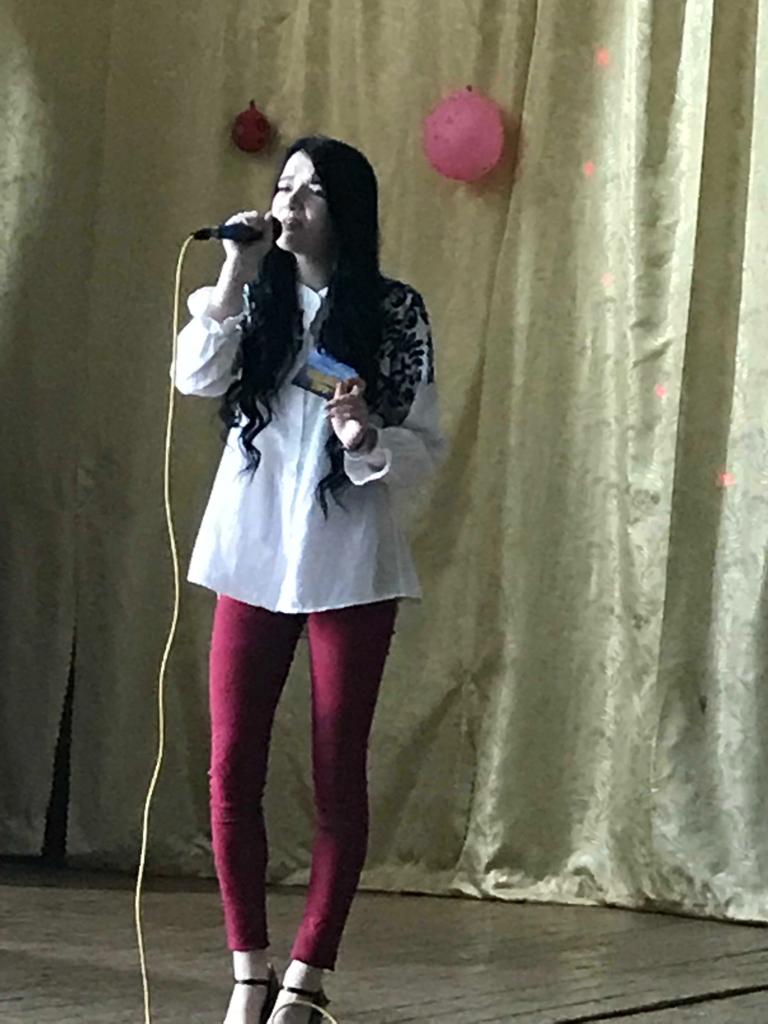 